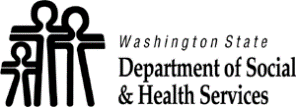 Client Fraud Report* Indicates Required Field.Client Fraud Report* Indicates Required Field.Client Fraud Report* Indicates Required Field.CLIENT ADSA ID NUMBER (SIX DIGIT) *CLIENT ADSA ID NUMBER (SIX DIGIT) *Client Fraud Report* Indicates Required Field.Client Fraud Report* Indicates Required Field.Client Fraud Report* Indicates Required Field.CLIENT ACES ID, IF AVAILABLECLIENT ACES ID, IF AVAILABLETYPE OF FRAUD SUSPECTED *	Client has unreported income	Client owns unreported assets (vehicles, boats, motor homes, etc.)	Client is living at a different address, out of state, or out of country	Client is receiving benefits under false or multiple names	Client claims coverage for treatments or supplies not received (signs timesheets for hours not provided; submits receipts for items not used for client)	OtherTYPE OF FRAUD SUSPECTED *	Client has unreported income	Client owns unreported assets (vehicles, boats, motor homes, etc.)	Client is living at a different address, out of state, or out of country	Client is receiving benefits under false or multiple names	Client claims coverage for treatments or supplies not received (signs timesheets for hours not provided; submits receipts for items not used for client)	OtherTYPE OF FRAUD SUSPECTED *	Client has unreported income	Client owns unreported assets (vehicles, boats, motor homes, etc.)	Client is living at a different address, out of state, or out of country	Client is receiving benefits under false or multiple names	Client claims coverage for treatments or supplies not received (signs timesheets for hours not provided; submits receipts for items not used for client)	OtherTYPE OF FRAUD SUSPECTED *	Client has unreported income	Client owns unreported assets (vehicles, boats, motor homes, etc.)	Client is living at a different address, out of state, or out of country	Client is receiving benefits under false or multiple names	Client claims coverage for treatments or supplies not received (signs timesheets for hours not provided; submits receipts for items not used for client)	OtherTYPE OF FRAUD SUSPECTED *	Client has unreported income	Client owns unreported assets (vehicles, boats, motor homes, etc.)	Client is living at a different address, out of state, or out of country	Client is receiving benefits under false or multiple names	Client claims coverage for treatments or supplies not received (signs timesheets for hours not provided; submits receipts for items not used for client)	OtherTYPE OF FRAUD SUSPECTED *	Client has unreported income	Client owns unreported assets (vehicles, boats, motor homes, etc.)	Client is living at a different address, out of state, or out of country	Client is receiving benefits under false or multiple names	Client claims coverage for treatments or supplies not received (signs timesheets for hours not provided; submits receipts for items not used for client)	OtherALLEGATION SUMMARY *Describe the nature of suspected fraud.  Attach any available supporting documents (timesheets, bills, etc.).ALLEGATION SUMMARY *Describe the nature of suspected fraud.  Attach any available supporting documents (timesheets, bills, etc.).ALLEGATION SUMMARY *Describe the nature of suspected fraud.  Attach any available supporting documents (timesheets, bills, etc.).ALLEGATION SUMMARY *Describe the nature of suspected fraud.  Attach any available supporting documents (timesheets, bills, etc.).ALLEGATION SUMMARY *Describe the nature of suspected fraud.  Attach any available supporting documents (timesheets, bills, etc.).ALLEGATION SUMMARY *Describe the nature of suspected fraud.  Attach any available supporting documents (timesheets, bills, etc.).DATES *Provide date, dates, or date span of suspected fraudulent activity.DATES *Provide date, dates, or date span of suspected fraudulent activity.DATES *Provide date, dates, or date span of suspected fraudulent activity.DATES *Provide date, dates, or date span of suspected fraudulent activity.DATES *Provide date, dates, or date span of suspected fraudulent activity.DATES *Provide date, dates, or date span of suspected fraudulent activity.OTHER CONTACTSProvide names and contact information of others who may have information about this allegation.OTHER CONTACTSProvide names and contact information of others who may have information about this allegation.OTHER CONTACTSProvide names and contact information of others who may have information about this allegation.OTHER CONTACTSProvide names and contact information of others who may have information about this allegation.OTHER CONTACTSProvide names and contact information of others who may have information about this allegation.OTHER CONTACTSProvide names and contact information of others who may have information about this allegation.MONETARY IMPACTEnter the approximate amount of money involved in the fraudulent activity (if known).MONETARY IMPACTEnter the approximate amount of money involved in the fraudulent activity (if known).MONETARY IMPACTEnter the approximate amount of money involved in the fraudulent activity (if known).MONETARY IMPACTEnter the approximate amount of money involved in the fraudulent activity (if known).MONETARY IMPACTEnter the approximate amount of money involved in the fraudulent activity (if known).MONETARY IMPACTEnter the approximate amount of money involved in the fraudulent activity (if known).OVERPAYMENT *Has an overpayment been initiated?    Yes       No
If yes, please attach a copy of the overpayment paperwork.OVERPAYMENT *Has an overpayment been initiated?    Yes       No
If yes, please attach a copy of the overpayment paperwork.OVERPAYMENT *Has an overpayment been initiated?    Yes       No
If yes, please attach a copy of the overpayment paperwork.OVERPAYMENT *Has an overpayment been initiated?    Yes       No
If yes, please attach a copy of the overpayment paperwork.OVERPAYMENT *Has an overpayment been initiated?    Yes       No
If yes, please attach a copy of the overpayment paperwork.OVERPAYMENT *Has an overpayment been initiated?    Yes       No
If yes, please attach a copy of the overpayment paperwork.OTHER REPORTSHave you reported this to anyone else?  Check all that apply.	No one	  Residential Care Services	  Other	My supervisor	  Adult Protective Services	Law enforcement	  Child Protective ServicesOTHER REPORTSHave you reported this to anyone else?  Check all that apply.	No one	  Residential Care Services	  Other	My supervisor	  Adult Protective Services	Law enforcement	  Child Protective ServicesOTHER REPORTSHave you reported this to anyone else?  Check all that apply.	No one	  Residential Care Services	  Other	My supervisor	  Adult Protective Services	Law enforcement	  Child Protective ServicesOTHER REPORTSHave you reported this to anyone else?  Check all that apply.	No one	  Residential Care Services	  Other	My supervisor	  Adult Protective Services	Law enforcement	  Child Protective ServicesOTHER REPORTSHave you reported this to anyone else?  Check all that apply.	No one	  Residential Care Services	  Other	My supervisor	  Adult Protective Services	Law enforcement	  Child Protective ServicesOTHER REPORTSHave you reported this to anyone else?  Check all that apply.	No one	  Residential Care Services	  Other	My supervisor	  Adult Protective Services	Law enforcement	  Child Protective ServicesREPORTER’S NAME *REPORTER’S NAME *DATE FORM COMPLETED *REPORTER’S EMAIL ADDRESS *REPORTER’S EMAIL ADDRESS *REPORTER’S PHONE NUMBER *REPORTER’S POSITION *  Case Manager / Social Worker	  Supervisor	  Manager / Administrator	  Support Staff	  OtherREPORTER’S POSITION *  Case Manager / Social Worker	  Supervisor	  Manager / Administrator	  Support Staff	  OtherREPORTER’S POSITION *  Case Manager / Social Worker	  Supervisor	  Manager / Administrator	  Support Staff	  OtherREPORTER’S POSITION *  Case Manager / Social Worker	  Supervisor	  Manager / Administrator	  Support Staff	  OtherREPORTER’S POSITION *  Case Manager / Social Worker	  Supervisor	  Manager / Administrator	  Support Staff	  OtherREPORTER’S POSITION *  Case Manager / Social Worker	  Supervisor	  Manager / Administrator	  Support Staff	  OtherAGENCY *Choose the agency you (the reporter) work for.  AAA	  HCS	  DDDAGENCY *Choose the agency you (the reporter) work for.  AAA	  HCS	  DDDAGENCY *Choose the agency you (the reporter) work for.  AAA	  HCS	  DDDAGENCY *Choose the agency you (the reporter) work for.  AAA	  HCS	  DDDAGENCY *Choose the agency you (the reporter) work for.  AAA	  HCS	  DDDAGENCY *Choose the agency you (the reporter) work for.  AAA	  HCS	  DDDREGION / AAA *Region where client is served. 1N    1S    2N    2S    3N    3S    HQ   AAA; name:       REGION / AAA *Region where client is served. 1N    1S    2N    2S    3N    3S    HQ   AAA; name:       REGION / AAA *Region where client is served. 1N    1S    2N    2S    3N    3S    HQ   AAA; name:       REGION / AAA *Region where client is served. 1N    1S    2N    2S    3N    3S    HQ   AAA; name:       REGION / AAA *Region where client is served. 1N    1S    2N    2S    3N    3S    HQ   AAA; name:       REGION / AAA *Region where client is served. 1N    1S    2N    2S    3N    3S    HQ   AAA; name:       